Dear kindergarten-grade 1 Religious Education families,On Palm Sunday, we entered Holy Week, the days leading to the Last Supper (Holy Thursday), Christ's Passion (Good Friday), Death (Good Friday), and Resurrection (Easter). These are to be days of prayer, meditation, sacrifice, and quiet that lead to the joy of Easter.Please work with your son or daughter on the following homework. This will be the homework for this week and next week.  Readings and worksheets are for Holy Week and Easter.If your child has the blue Our Heavenly Father, Faith and Life text, you do not need to print all the pages of the attached. The worksheets for each chapter are at the end of each attachment. Hold onto the worksheets until we ask for them.1) a. Read Chapter 17 (Holy Thursday) of Our Heavenly Father, Faith and Life (attached). Complete the 3 worksheets.2)a. Read Chapter 18 (Good Friday) and complete the 2 worksheets.b. Watch the Brother Francis video on the Stations of the Cross: https://watch.formed.org/videos/brother-francis-the-stations-of-the-cross and/or watch the livestream from QofA on Friday, April 10 at 12 noon: https://www.facebook.com/QofAChurch/  (Good Friday's Liturgy of the Passion in English is at 3 p.m. and in Spanish at 7 p.m. via livestream)3)a. Read Chapter 19 (Easter) and complete the 2 worksheets.b. Watch the video on Easter: https://watch.formed.org/videos/he-is-risen-the-power-of-the-resurrectionIf you cannot print the attachments, please let me know.There will not be another assignment until the week of April 19, 2020!Although there are no public Masses for Holy Week and Easter, we invite you to go to Confession (held outside) and participate by livestream our Masses, Stations of the Cross, etc.:  https://www.facebook.com/QofAChurch/ Here is the Holy Week schedule:https://queenofapostles.org/  Wishing your family a blessed Holy Week and a joyous Easter.--Consider using FaithDirect for your weekly donation to Queen of Apostles: https://membership.faithdirect.net/VA324Stay connected with Queen of Apostles for daily Mass, rosary, Stations of the Cross, Divine Mercy, and meditations: https://www.facebook.com/QofAChurch/Susan GrayReligious Education and RCIAQueen of ApostlesMonday, Tuesday, Thursday, Friday: 8:30 a.m.- 4:30 p.m.phone: 703-354-8711 ext. 16fax: 703-354-0766Tue, Apr 7, 1:52 PM (7 days ago)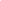 